.#32 count intro (start dance on ‘party’) WCS style[1-8]        Walk, walk, mambo, back, cross, sweep ¼ turn, sailor, hip bump x2[9-16]      R shuffle forward (into L diagonal forward) 2x strut steps, L mambo forward, R shuffle ½ turn (squaring up to the 3.00 wall)[17-24]    Walk, walk, kick, out, out, heel twist, 3 x heel swivels[25-32]    Together (turning to the 1/4) forward, ¼ pivot, cross, ¼ turn, shuffle quarter turn, anchor stepGot To Give It Up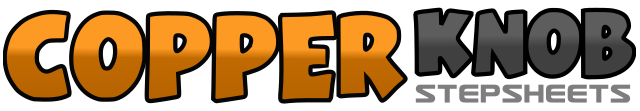 .......Count:32Wall:4Level:.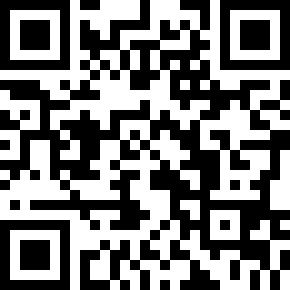 Choreographer:Linda McCormack (UK) - October 2015Linda McCormack (UK) - October 2015Linda McCormack (UK) - October 2015Linda McCormack (UK) - October 2015Linda McCormack (UK) - October 2015.Music:Got to Give It Up (remix) by AaliyahGot to Give It Up (remix) by AaliyahGot to Give It Up (remix) by AaliyahGot to Give It Up (remix) by AaliyahGot to Give It Up (remix) by Aaliyah........1,2Walk forward R (1); walk forward L (2);3&4&Rock forward RF (3); recover weight back onto LF (&); step RF together with L (4);          cross LF over R (&);5,6&Step slightly back on the RF and sweep the LF round whilst turning a ¼ to the L (5); step LF behind R (6); step RF to R side (&)7&8Step the LF to L side whilst bumping the L hip to the L side (7); recover weight back to the R (&); stepping back on the LF and bumping the hip a second time to the L (8);1&2(Into the L diagonal, 6.30 wall) Step forward on the RF (1); recover weight back to LF (&); step forward on RF (2);3,4Step forward on the LF and slide the ball of the RF next to L (3); step forward on the RF and slide the ball of the LF next to the R (4);5&6Rock forward on the LF (5); recover weight back onto the RF (&); step LF next to R (6);7&8Making a ½ turn over the R shoulder step forward on the RF (7); step LF slightly behind R (&); step forward on RF (squaring up to the 3.00 wall as you finish shuffle) (8);1,2Walk forward LF (1); walk forward RF (2);3&4Kick LF forward (3); step LF slightly diagonal back (&); step RF to R side (4);5Twist both heels to the R ( body is angled towards the 12.00 wall) (5);&6&7&8Recover heels back to 3.00 wall (&); twist heels back to 12.00 wall (6); repeat twice for (&7&8);&1,2Turning to the 12.00 wall step the LF next to R (&); step forward on the RF (1); pivot ¼ turn to face 9.00 wall (2);3,4Cross RF over the L (3); ¼ turn stepping back on the LF (facing 12.00 wall) (4);5&6¼ turn to the R (3.00 wall) stepping the RF to the R side (5); step LF slightly next to R (&); step RF to R side (6);7&8Rock LF back behind R (7); recover weight forward onto RF (&); Rock back on LF (8);